Publicado en Madrid el 05/08/2024 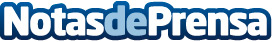 Festivales sostenibles en España: DEKRA impulsa la reducción de la huella de carbono en los eventosDEKRA colabora con organizadores para reducir la huella de carbono, promover energías renovables y minimizar el impacto medioambiental en eventos, siguiendo la norma ISO 20121Datos de contacto:DEKRA EspañaReponsable de Comunicación Corporativa648574242Nota de prensa publicada en: https://www.notasdeprensa.es/festivales-sostenibles-en-espana-dekra-impulsa Categorias: Nacional Sociedad Entretenimiento Ecología Sostenibilidad http://www.notasdeprensa.es